Procjena znanja – Tehnička dokumentacija (elektroindustrija)Ime i prezime: ____________________________	 Datum:  _____________________Bodovi:Pismena provjera znanjaIshod učenja 1: prepoznati i interpretirati vrste standardne dokumentacijeIshod učenja 2: opisati električne, elektroničke i magnetske uređaje, instalaciju i opremu, njihov rad s priručnicima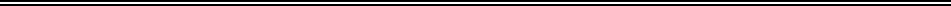 Praktična primjena znanjaZadatak 1Kandidatima podijeliti sheme na kojim je prikazan strujni krug i/ili sličnu dokumentaciju. Kandidat treba opisati sve elemente i način funkcioniranja sklopa prikazanog shemom.Ishod učenja 1: prepoznati i interpretirati vrste standardne dokumentacijeIshod učenja 2: opisati električne, elektroničke i magnetske uređaje, instalaciju i opremu, njihov rad s priručnicimaPlaniranje1. Kandidat analizira zadatak i odabire ispravne tablice, alate i sl. na temelju razumijevanja zadatka, shematski skicira postupak rješavanja.Izvedba1. Kandidat ispravno identificira vrstu strujnog kruga.2. Kandidat ispravno opisuje i objašnjava simbole, elemente i sl.3. Kandidat pravilno opisuje princip rada sklopa iz sheme.4. Kandidat ispravno navodi karakteristike elemenata sa sheme.  5. Kandidat ispravno upotrebljava  stručnu terminologiju, pojedine pojmove, na  zahtjev, pojašnjava.6. Kandidat objašnjava ulogu i važnost standarda.Prezentacija1. Kandidat ispravno upotrebljava  stručnu terminologiju, pojedine pojmove, na zahtjev, pojašnjava.2. Kandidat razmišlja analitički i kreativno.3. Kandidat je samostalan u radu. 4. Kandidat uočava svoje pogreške i ispravlja ih.Zadatak 2Obaviti dijagnostiku odabranog uređaja pomoću osciloskopa. Potrebno je obaviti mjerenja, očitati vrijednosti, izvršiti proračune, otkriti pogrešku i predložiti korekcije. Kandidat primjenjuje pravila zaštite na radu  i objašnjava ih na zahtjev. Ishod učenja 3: opisati i izvesti mjerenja i dijagnostiku	Planiranje1. Kandidat čita, analizira i razumije zadatak.2. Kandidat odabire odgovarajuća pomagala, alate, tablice i mjere za izvršavanje zadatka. 3. Kandidat racionalno raspoređuje vrijeme, da bi zadatak riješio pravodobno i točno.Izvedba1. Pojedinac koristi osciloskop na pravilan način.2. Kandidat odabire potrebne količine, koristi ispravne simbole i jedinice za volumen.   3. Kandidat uočava pogreške.    4. Kandidat izvodi proračune.   5. Kandidat predlaže optimalne korekcije na temelju proračuna.     6. Kandidat primjenjuje mjere zaštite na radu.Dokumentacija1. Kandidat upisuje očitane volumene u odgovarajuće dokumente koristeći ispravne simbole.2. Kandidat koristi računalo za pripremu potrebne dokumentacije. Prezentacija1. Kandidat ispravno upotrebljava  stručnu terminologiju2. Kandidat razmišlja analitički I kreativno.3. Kandidat je samostalan u radu.4. Kandidat uočava svoje pogreške I ispravlja ih.Ʃ 100  bodovaƩ 37  bodovaƩ 63  bodovaƩ 26  bodova5  bodova2 boda3 boda3 boda4 boda2  boda2  boda1 bod2  boda1 bod1 bodƩ 37 bodova1 bod2 boda2  boda3  boda3  boda3  boda5  bodova4  boda4  boda3  boda2  boda1 bod2  boda1 bod1 bod